
Name (A/B): _____________________________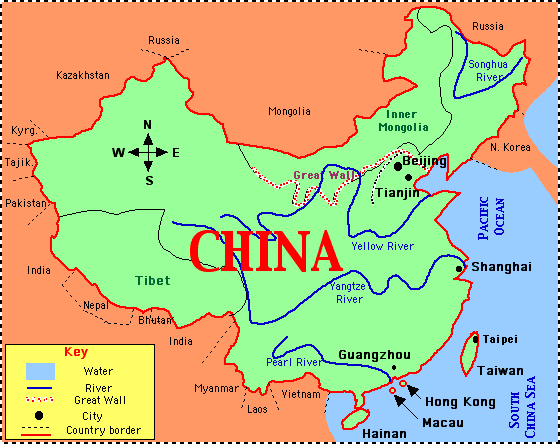 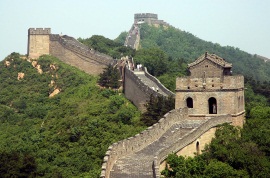 China: Engineering an EmpireCollect information on the following topics. Qin Dynasty3 factsLi Bing and  Qin Engineering2 factsShi Huangdi4 factsEarly life-Ruling style (how did he get/keep power?)Terra Cotta army (tomb)-Results (what happened at the end of his life?)-The Great Wall3 factsHan Dynasty2 factsYang Di and Canal Engineering2 facts“An engine of cultural development.”The Ming Dynasty and Navy3 factsZheng He-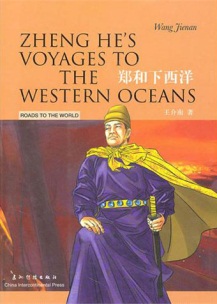 